Sarcină (pr+lab)De studiat materialul din ” 17 noi  Elaborarea Arbori.pdf” (pagg  86 – 91)De construit arborii de decizie descriși în 1 De construit arborii de decizie pentru problema descrisă mai jos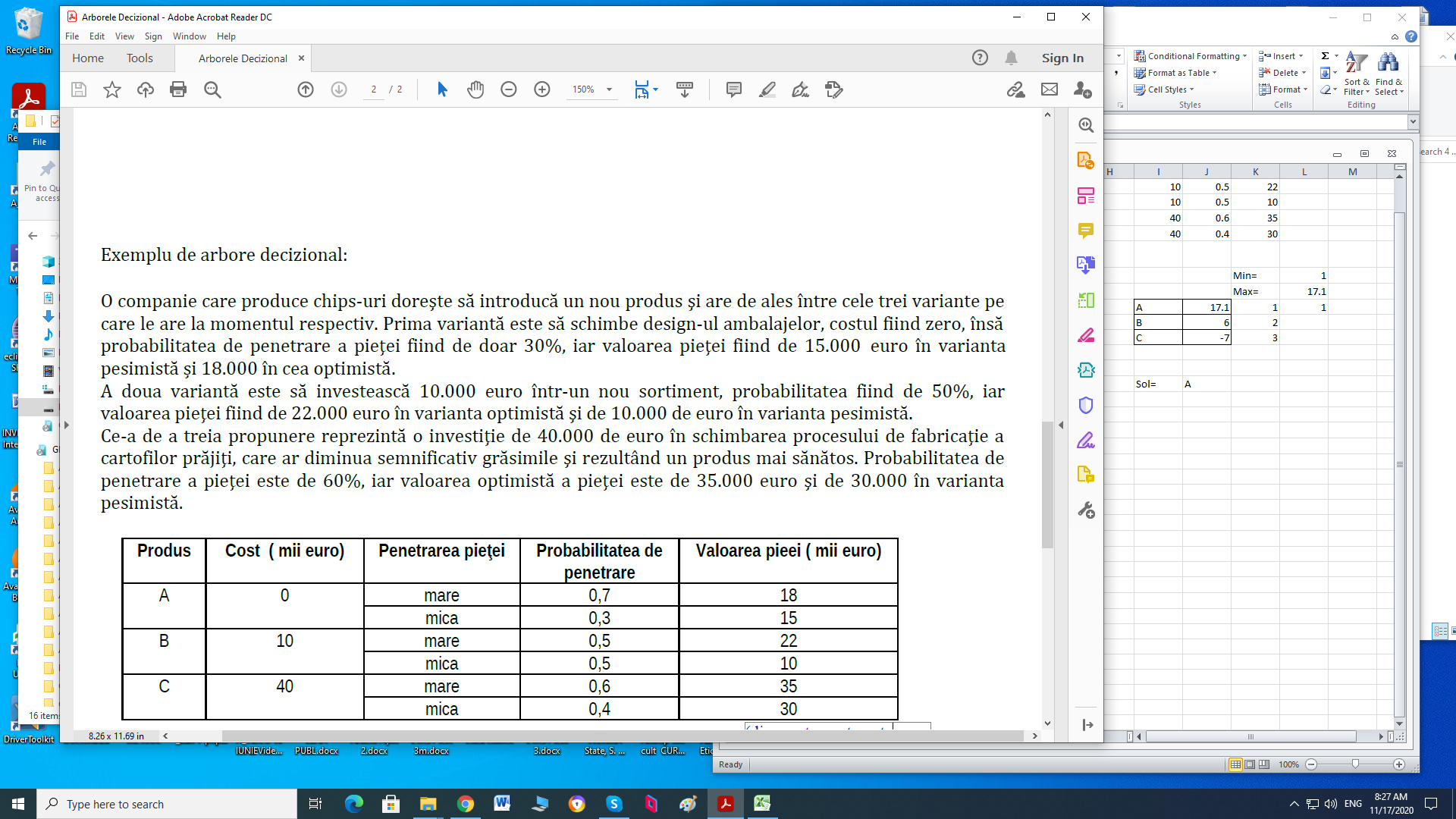 InvestițiiReacția piețeiProdus nouDezvoltare profundă85ridicat0.45600Produs nouDezvoltare profundă85mediu0.3550Produs nouDezvoltare profundă85scazut0.220Produs nouDezvolt rapida30ridicat0.35450Produs nouDezvolt rapida30mediu0.460Produs nouDezvolt rapida30scazut0.2540ReproiectareIntarirea produsului10ridicat0.45350ReproiectareIntarirea produsului10mediu0.2550ReproiectareIntarirea produsului10scazut0.33ReproiectareAplic  thn mai ieftine0ridicat0.47ReproiectareAplic  thn mai ieftine0mediu0.253ReproiectareAplic  thn mai ieftine0scazut0.351